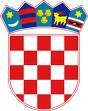 REPUBLIKA HRVATSKAKRAPINSKO ZAGORSKA ŽUPANIJAGRAD ZLATARGRADONAČELNIKKLASA: 406-01/21-01/31URBROJ: 2140-07-02-22-8Zlatar, 17. veljače 2022.GRAD ZLATARGRADSKO VIJEĆEPREDMET: Prijedlog II. izmjene i dopune plana nabave za 2022. godinu- razmatranje i usvajanjeTemeljem članka 28. Poslovnika Gradskog vijeća Grada Zlatara („Službeni glasnik Krapinsko – zagorske županije“ broj 27/13) u prilogu dostavljamo na razmatranje i usvajanje prijedlog II. izmjene i dopune Plana nabave za 2022. godinu.GRADONAČELNICAJasenka Auguštan - PentekPrilog:Prijedlog II. izmjene i dopune Plana nabave za 2022. godinu